с. Кичменгский ГородокО награждении Почетной грамотой Муниципального Собрания Кичменгско-Городецкого муниципального районаБеляева Н.В.Рассмотрев ходатайство Кичменгско-Городецкого лесхоза – филиала специализированного автономного учреждения лесного хозяйства Вологодской области «Вологдалесхоз», представленные документы о награждении, в соответствии с Положением «О поощрениях Главы Кичменгско-Городецкого муниципального района Вологодской области», утвержденным решением Муниципального Собрания от 22.01.2016 № 229 и представлением постоянной комиссии мандатной и вопросам местного самоуправления, Муниципальное Собрание РЕШИЛО: Наградить Беляева Николая Васильевича, главного механика Кич-Городецкого лесхоза – филиала специализированного автономного учреждения лесного хозяйства Вологодской области «Вологдалесхоз», Почетной грамотой Муниципального Собрания Кичменгско-Городецкого муниципального района за добросовестный труд и большой личный вклад в развитие лесного и сельского хозяйства Кичменгско-Городецкого района и в связи с юбилейным днем рождения. Настоящее решение вступает в силу со дня его принятия.Глава района                                                                                       Л.Н. Дьякова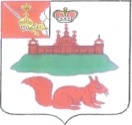 МУНИЦИПАЛЬНОЕ СОБРАНИЕКИЧМЕНГСКО-ГОРОДЕЦКОГО МУНИЦИПАЛЬНОГО РАЙОНАВОЛОГОДСКОЙ ОБЛАСТИМУНИЦИПАЛЬНОЕ СОБРАНИЕКИЧМЕНГСКО-ГОРОДЕЦКОГО МУНИЦИПАЛЬНОГО РАЙОНАВОЛОГОДСКОЙ ОБЛАСТИМУНИЦИПАЛЬНОЕ СОБРАНИЕКИЧМЕНГСКО-ГОРОДЕЦКОГО МУНИЦИПАЛЬНОГО РАЙОНАВОЛОГОДСКОЙ ОБЛАСТИРЕШЕНИЕРЕШЕНИЕРЕШЕНИЕот10.07.2017№387